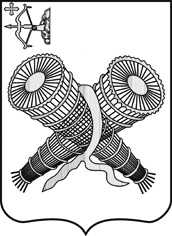 АДМИНИСТРАЦИЯ ГОРОДА СЛОБОДСКОГОКИРОВСКОЙ ОБЛАСТИПОСТАНОВЛЕНИЕ29.08.2022 								                             №1683г. Слободской Кировской областиО внесении изменения в постановление администрации города Слободского от 23.12.2021 №2318 В соответствии с федеральными законами от 06.10.2003 № 131-ФЗ «Об общих принципах организации местного самоуправления в Российской Федерации», от 13.07.2015 № 220-ФЗ «Об организации регулярных перевозок пассажиров и багажа автомобильным транспортом и городским наземным электрическим транспортом в Российской Федерации и о внесении изменений в отдельные законодательные акты Российской Федерации», Положением о реестре городских маршрутов пассажирского транспорта       г. Слободского, порядке его формирования и ведения, утвержденным решением Слободской городской Думы от 20.12.2006 № 19/163, администрация города Слободского ПОСТАНОВЛЯЕТ:Внести изменение в постановление администрации города Слободского от 23.12.2021 №2318 «Об утверждении реестра муниципальных маршрутов регулярных перевозок города Слободского» изложив строку 6 реестра муниципальных маршрутов регулярных перевозок города Слободского на 2022 год в новой редакции согласно приложению.Настоящее постановление вступает в силу с 1 сентября 2022 года и подлежит опубликованию в Информационном бюллетене органов местного  самоуправления муниципального образования «город Слободской».Глава города Слободского			И.В. Желвакова___________Приложение к постановлению администрациигорода Слободского от 29.08.2022 № 1683Регистрационный номер маршрута в реестреПорядковый номер маршрутаНаименование маршрута регулярных перевозокНаименование промежуточных остановочных пунктов по маршруту регулярных перевозок или наименования поселений, в границах которых расположены промежуточные остановочные пунктыНаименования улиц, автомобильных дорог, по которым предполагается движение транспортных средств между остановочными пунктами по маршруту регулярных перевозокПротяженность маршрута, кмПорядок посадки и высадки пассажировВид регулярных перевозокВиды и классы транспортных средствЭкологические характеристики транспортных средствДата начала осуществления регулярных перевозокНаименование, местонахождение юридического лица66М-он имени Николая Квакина - Стеклозаводул.Рабочая, ул.Октябрьская, ул.Заводская, Троицкая церковь,Администрация,Соборная площадь,Ясли,ул. Первомайская,  Мебельный комбинат, Александровский проезд,ул.Родниковая (по требованию)Верхние Кропачи,Верхние Кропачи(по требованию),Минчаки,Стеклозавод (почта)г.Слободской:ул.Октябрьская,ул.Советская,ул.Первомайская,ул.Рождественская,ул.Советская,Автодорога Слободской-Стеклозавод9,0 Только в установленных остановочных пунктахПо регулируемым тарифамАвтобусы малого и среднего класса – 4 ед.0, 2, 3, 421.03.2006Муниципальное (МУП) унитарное предприятие «Слободские пассажирские перевозки»613152, Кировская обл.,г.Слободской,ул.Ак.Бакулева, 6-а